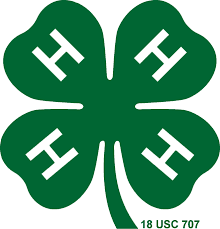 Racine County 4-H Leaders Association Scholarship Application (2018-2019)The Racine County 4-H Leaders Association offers scholarship funds annually to deserving Racine County 4-H members. Applicants must be a youth actively enrolled in Racine County 4-H who are current high school seniors or older and who are planning to attend, or those already attending, an accredited vocational/technical school or university for a minimum of a 
2-year program. An applicant may NOT have previously received this scholarship. This money must be used for tuition or other continuing education expenses.APPLICATIONS INSTRUCTIONSPlease type your information and follow directions carefully. Hand written applications will NOT be accepted.Completed applications are due by Monday, April 1st, 2019, by 4:30 p.m.The leadership page is worth 60 points.  Please be sure to note the following:List any offices that you ran for, even if you were not elected.Leadership experience could include the following:Committees (Club, County, or State)Demonstrations (Project Meeting or Club Meeting)Events you have helped with (Project, Club, or County)The General Leader Recommendation page must be filled out, signed, and returned to the Extension Racine County Office by 4:30p.m. on Monday, April 1st, 2019.  The recommendation page is to be submitted by the General Leader directly to the Extension Racine County Office.  Do NOT include any other letters of recommendation.Late entries will not be accepted.An applicant may apply as many times as they are eligible, provided they have not previously received a Racine County 4-H Leaders Association Scholarship.The following will be used to score your application: 60 points - 4-H Leadership50 points - Teen Leader/Junior Leader Experiences30 points - Non 4-H Activities 30 points - Discussion Question 10 points - Project Listing5 points - General Leader Recommendation15 points - Neatness & Completion of Application; Grammar 200 points = TOTAL
Submit completed application materials to:Extension Racine County
4-H Leaders Association Scholarship1072 Milwaukee Avenue Burlington, WI 53105
As an EEO/AA employer, the University of Wisconsin-Extension provides equal opportunities in employment and programming, including Title IX and Americans with Disabilities (ADA) requirements. To `ensure equal access, if you need material in another format, please contact the Racine County UW-Extension Office.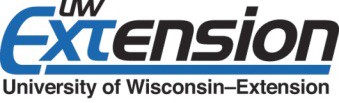 Racine County 4-H Leaders Association Scholarship Application (2018-2019)Name of 4-H Member 					Male/Female	 Permanent Address 			City 			State       Zip 	     Phone: (	)		Parent/Guardian				 Date of Birth        /        / 	4-H Yrs.  			Mo. Day Year	(Include this year)4-H Club you belong to 	General Leader 	List any Experiences (Trips/Experiences packet awarded or earned) you participated in, and which year you attended:Recipient of the Future Leader Award? Yes		No 	If yes, year 	 Recipient of the 4-H Key Award? Yes 		No 			If yes, year 		 Recipient of any Project Awards? Yes 		No 			If yes, project area/year 	 What is the highest Clover Award you earned?  	Name of High School 	Graduation Date 	 Future Plans 			School you plan to attend 		 High School G.P.A. 	4-H PROJECT LISTING List most recent first. Please be concise. Do not add pages.Please list the project you were involved in and how many years. Indicate which projects you have been a Jr. Leader and a Teen Leader for. (A Jr. Leader helps the Adult Project Leader organize, plan and carry out project meetings; a Teen Leader organizes, plans and carries out project meetings without the guidance and assistance of an adult leader.)# of Years	Projects# of Years	Jr. Leader Experiences# of Years	Teen Leader Experience4-H LEADERSHIP List most recent experience first. Please be concise. Do not add pages.In the space provided below, describe your leadership experiences in a 4-H project and or activity. Please only list leadership roles, not each activity you have been involved in.# of Years	ActivitiesNON 4-H ACTIVITIES List most recent first. Please do not use abbreviations. Please be concise. Do not add pages.# of Years	ActivitiesRacine County 4-H Leaders Association Scholarship Recommendation Form (2018-2019)Name of Applicant 	Address 	City	State	ZipHow long have you known the applicant? 	  	As his/her General Leader, why do you believe this applicant deserves this scholarship? 
(Limit: 150 words or less.)Name of Applicant	Total PointsExperience:Year (s) Attended:General Leader NameAddressCity	StateZipPhoneSignature4-H Club10 Points Project Listing50 Points Teen Leader Junior Leader60 Points4-H Leadership30 PointsNon 4-H Activities30 Points Discussion Question5 Points General LeaderRecommendation15 Points Neatness & Completion of Application; GrammarComments